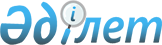 Об установлении объемов субсидий по районам (в зависимости от прогнозной структуры посевных площадей приоритетных культур)
					
			Утративший силу
			
			
		
					Постановление акимата Кызылординской области от 23 июня 2016 года № 498. Зарегистрировано Департаментом юстиции Кызылординской области 13 июля 2016 года № 5555. Утратило силу постановлением акимата Кызылординской области от 22 июня 2017 года № 816
      Сноска. Утратило силу постановлением акимата Кызылординской области от 22.06.2017 № 816 (вводится в действие со дня первого официального опубликования).

      В соответствии с Законом Республики Казахстан от 8 июля 2005 года "О государственном регулировании развития агропромышленного комплекса и сельских территорий" и приказом исполняющего обязанности Министра сельского хозяйства Республики Казахстан от 27 февраля 2015 года № 4-3/177 "Об утверждении Правил субсидирования повышения урожайности и качества продукции растениеводства, стоимости горюче-смазочных материалов и других товарно-материальных ценностей, необходимых для проведения весенне-полевых и уборочных работ, путем субсидирования производства приоритетных культур и стоимости затрат на возделывание сельскохозяйственных культур в защищенном грунте" (зарегистрирован в Реестре государственной регистрации нормативных правовых актов за номером 11094) акимат Кызылординской области ПОСТАНОВЛЯЕТ:

      1. Установить объемы субсидий по районам (в зависимости от прогнозной структуры посевных площадей приоритетных культур) согласно приложению к настоящему постановлению.

      2. Контроль за исполнением настоящего постановления возложить на заместителя акима Кызылординской области Кожаниязова С.С. 

      3. Настоящее постановление вводится в действие со дня первого официального опубликования.  Объемы субсидий по районам (в зависимости от прогнозной структуры посевных площадей приоритетных культур)
      Сноска. Приложения – в редакции постановления акимата Кызылординской области от 15.09.2016 № 581 (вводится в действие со дня первого официального опубликования).
					© 2012. РГП на ПХВ «Институт законодательства и правовой информации Республики Казахстан» Министерства юстиции Республики Казахстан
				
      Аким Кызылординской области

К. Кушербаев
Приложение
к постановлению акимата
Кызылординской области от "23" июня 2016 года № 498
Наименование района (города)
Всего объемов субсидий,

тысяч тенге
в том числе
в том числе
Наименование района (города)
Всего объемов субсидий,

тысяч тенге
рис
другие культуры
Жанакорганский
319 552,938
134 070,000
185 482,938
Шиелийский
279 605,152
178 760,000
100 845,152
Сырдарьинский
398 393,012
311 346,292
87 046,720
Жалагашский
443 426,745
323 555,600
119 871,145
Кармакшинский
320 135,906
248 798,168
71 337,738
Казалинский
172 873,272
119 232,920
53 640,352
Аральский
1 137,320
1 137,320
город Кызылорда
64 875,655
48 175,820
16 699,835
Всего
2 000 000,000
1 363 938,800
636 061,200